İSKENDERUN TEKNİK ÜNİVERSİTESİ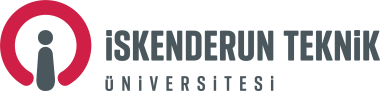 Lojistik ve Taşımacılık Enstitüsü Müdürlüğü DOKTORA YETERLİK SINAVI BAŞVURU FORMU                                                                                                                                                 ……/ …... / 20..…LOJİSTİK VE TAŞIMACILIK ENSTİTÜSÜ MÜDÜRLÜĞÜNE     Enstitünüz  ……………….…………………………………………….. Anabilim Dalında..…………………………  nolu doktora öğrencisiyim.  Doktora programının ders yüklerini başarı ile tamamladım. Doktora yeterlik sınavına ilk kez / ikinci kez girmek istiyorum. Verdiğim bilgilerin doğruluğunu beyan ederim.Gereğini saygılarımla arz ederimAnabilim Dalı Başkanlığımıza ait alınması gereken ders adeti 8+1’dir.Alınan dersler:1.2.3.4.5.6.7.8.Bilimsel Araştırma Teknikleri ve Yayın Etiği9. SeminerÖğrenci Ad, Soyadı, İmza     1. Danışman Ad, Soyadı, İmza     2. Danışman Ad, Soyadı, İmza (Varsa)Anabilim Dalı Başkanı----------------------------------------------------------------------------------------------------------------------------------AÇIKLAMA:   Doktora programının ders yükümlülüklerini (derslerini ve seminerini)  başarıyla tamamlayan öğrenciler yeterlik sınavına girmeye hak kazanırlar (M45/1).Doktora yeterlik sınavları üniversitenin akademik takvimine göre yılda iki kez yapılır. Yeterlik sınavında başarılı olamayan öğrenci bir sonraki dönemde tekrar sınava girer. Bu sınavda da başarısız olan öğrencinin enstitü ile ilişiği kesilir (M45/2-5).Öğrencinin zorunlu ve seçmeli ders kontrolü Danışman / Anabilim Dalı Başkanlığınca yapılmalıdır. 